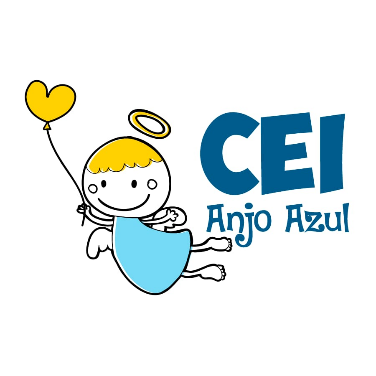 CENTRO DE EDUCAÇÃO INFANTIL ANJO AZULRua 31 de Março/nº 1508Lacerdópolis – SCCEP: 89660 000 Fone: (49) 3552 0279E-mail: ceianjoazullacerdopolis@gmail.comBlog: www.ceianjoazul.blogspot.comProfessora: Maiara Barbosa
Professora auxiliar: Letícia Viganó Resmini
Coordenadora: Marizane Dall’Orsoletta
Turma: PRÉ I
Semana: 06 à 10 de julho de 2020.
Carga horária: 15 horas semanais (plataforma/grupo WhatsApp).SUGESTÕES DE EXPERIÊNCIAS DE APRENDIZAGEMObservação: Os pais que quiserem, podem postar em suas redes sociais as crianças realizando as atividades/experiências. São experiências de aprendizagens que poderão ser repetidas durante o período. Aproveite cada momento com seus filhos. “Família e escola: uma parceria de sucesso!”Vamos vivenciar a natureza?Assistir o vídeo: Dona árvore.Disponível em: https://www.youtube.com/watch?v=0Zp94O8SfEoApós ouvir a música, conversem: Vocês já tinham escutado a música?Gostaram dela?Vocês sabiam que as plantas são divididas em partes? São elas: raiz, caule folhas e frutos. 
Realize um passeio pelos arredores de sua casa, observando as árvores, folhas e suas texturas. Sente-se em baixo de uma árvore e observe:O seu formato;O seu tamanho;Suas cores;Há algum animal que mora ali? Possui frutos?Contemple a sua sombra.Converse com seus familiares sobre o meio ambiente. Quais atitudes devemos ter para cuidar e preservar a natureza?Após passear e contemplar a natureza, recolha algumas folhas que encontrar caídas no chão para as próximas atividades.Quantas cores as folhas tem?Escolha algumas folhas coletadas de seu passeio.Observe:Todas possuem a mesma cor?Todas possuem o mesmo formato?E o mesmo tamanho?Cole-as em um papel (folha sulfite, cartolina ou papelão), circule a MAIOR e a MENOR folha.Em seguida, você poderá testar as cores, utilizando seus lápis, pintando com a cor correspondente ao lado da folha.Exemplo: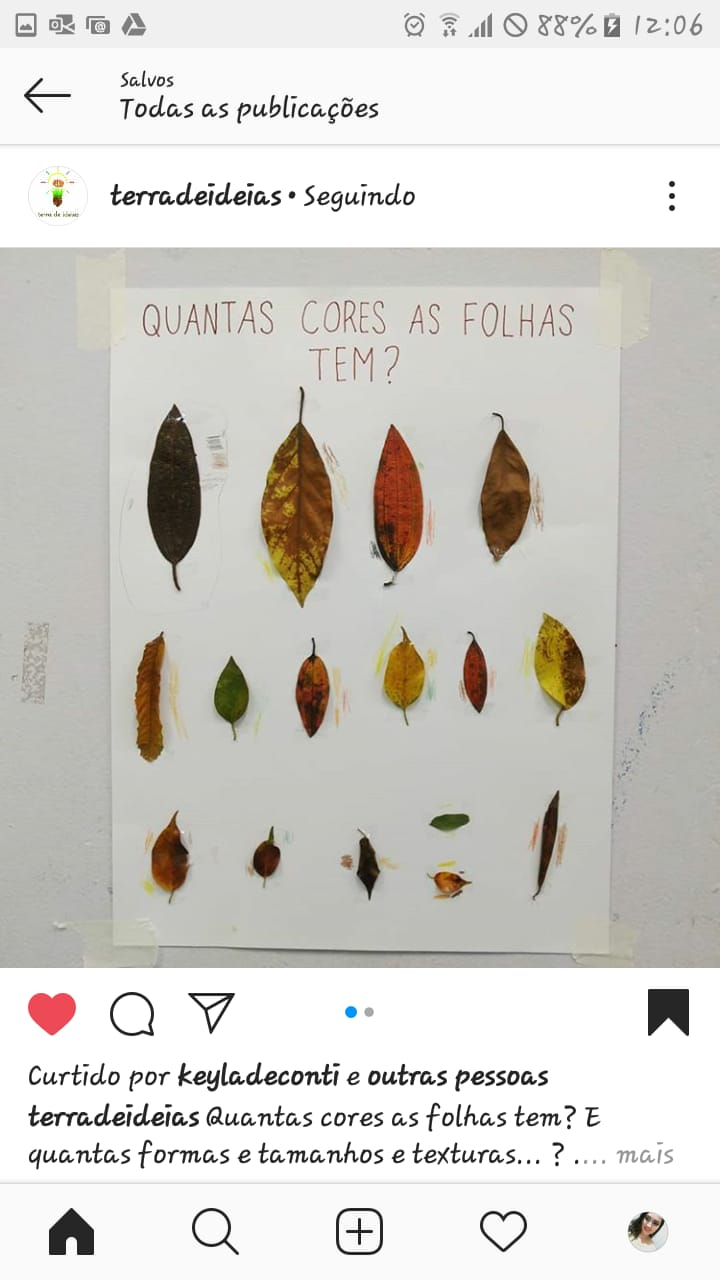 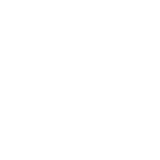 Papai ou mamãe escrevam em uma folha a palavra: ÁRVORE.Contem quantas letras tem as palavras;Circulem a primeira e a última letra; Deixe a criança escrever a palavra do seu jeitinho;Para cada letra da palavra, escolha um objeto que inicie com esta letra.Vamos carimbar?Escolha uma das folha encontradas durante o passeio e a coloque no meio de uma folha sulfite. Em seguida, sobreponha uma outra folha de papel e passe o (giz de cera ou lápis de cor) sobre as folhas.  Observação: Poderá ser utilizados outros elementos da natureza. Exemplo: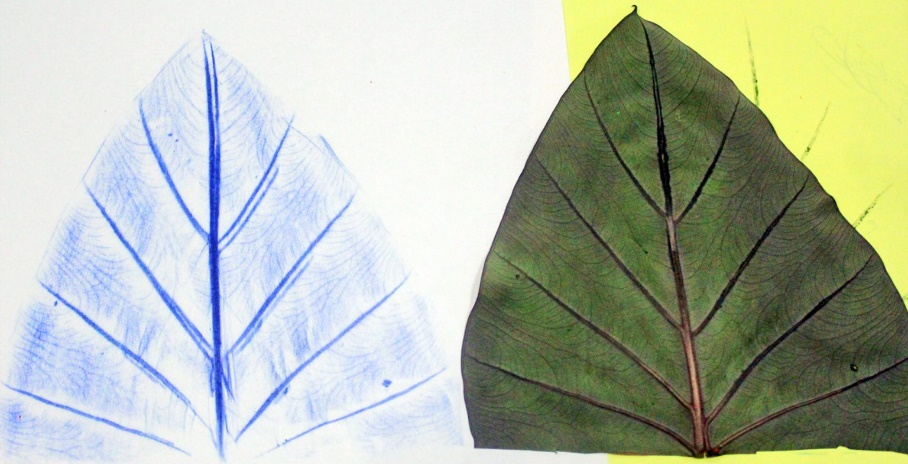 